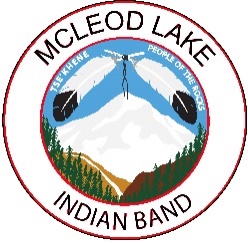 McLeod Lake Indian BandGeneral Delivery, McLeod Lake, BC V0J 2G0Office (250) 750-4415 Fax: (250) 750-4420March 20, 2020NEWS RELEASE TO BAND MEMBERS AND BUSINESS PARTNERSThe McLeod Lake Indian Band would like to inform you that due to the COVID-19 pandemic we have decided to declare a state of emergency for its reserve lands. This is line with the World Health Organization who announced a global health emergency, and the Province of BC declaring a Provincial State of Emergency.In the best interest of the community members and staff we will shutting down operations, and providing essential services only as required. Effective Monday March 23rd, 2020 essential staff will be available Monday, Wednesday and Friday. This closure will be in effect until further notice. The Band Administrator and Directors will remain to have offsite access to emails and cell phones to ensure that communications lines are kept open to band members and business partners.If you have an emergency, or require immediate assistance please call:Health Team Contact for Appointments: 250-997-1510Health Director, Meaghan Van Somer: 250-851-5172Public Works & Housing, EMML, Jim Fast: 250-997-7544Finance Department Inquiries, Kathy Parkinson: 250-750-6843Best Wishes,Chief & Council, and Administration of the McLeod Lake Indian Band